Об итогах районного конкурса«Свободный полёт»          В целях совершенствования и развития художественного вкуса, расширения кругозора обучающихся, развития навыков и умений работы в специальных программах и  приложениях,  развития коммуникативных умений и способностей у детей и подростков  с  23.10.2023г. по 08.11.2023г. проводился районный конкурс «Свободный полёт», приуроченный к 101-летию основания конструкторского бюро ПАО «Туполев».          На конкурс было представлено около 130 работ из 21 ОУ города и района: школ №№ 1, 3, 4, 7, 10, с.Синявка, с.Казинка, с.Плеханово, ЦРТДЮ, детских садов №№ 1, 3, 8, 9, 10, 11, с.Фащёвка, п.свх.Прибытковский, с.Ярлуково, с.Б.Самовец, с.Синявка, с.Плеханово.           Согласно Положению о конкурсе все работы оценивались в следующих номинациях: «Летательные аппараты будущего» (поделки и рисунки) в возрастных группах (5-6 лет - дошкольники; 7-10 лет; 11-14 лет), «3 D – моделирование» в возрастной группе 12-17 лет.         На основании решения оргкомитета ПРИКАЗЫВАЮ:1. За высокое качество и профессиональное выполнение работ признать победителями и наградить почётными грамотами отдела образования  администрации Грязинского муниципального района следующих обучающихся:В номинации «Летательные аппараты будущего» (поделки)Возрастная группа 5-6 лет:1 место – Лепихин Равиль, воспитанник  МБДОУ д/с «Радуга» с.Б.Самовец, рук. Морозова Е.А., 1 место – Клюева Анна, воспитанница  МБДОУ д/с «Айболит» с.Плеханово, рук. Рыбина Г.М.,1 место – Королёв Дмитрий, воспитанник  МБДОУ д/с с.Фащёвка, рук. Усачёва С.Л., 1 место – Саргсян Эрик, воспитанник  МБДОУ д/с №3 «Радуга», рук. Юрина Е.Ю.;2 место – Визитиу Никита, воспитанник  МАДОУ д/с №9, рук.Шмелёва Е.А.,2 место – Видинникова Дарья, воспитанница  МБДОУ д/с №11 «Рябинка», рук. Папина Н.И.,2 место – Усачёв Арсений, воспитанник  МБДОУ д/с «Радуга» с.Б.Самовец, рук. Жданова Н.С., 2 место – Нестерук Полина, воспитанница МБДОУ д/с «Светлячок» с.Ярлуково, рук. Москалева В.Л.;3 место – Горшевская Кристина, воспитанница МАДОУ д/с №8 «Родничок», рук. Зайчикова Е. С.,3 место – Попова Анна, воспитанница МБДОУ  д/с №1, рук. Шишканова Л.В.,3 место – Невежина Ева, воспитанница МБДОУ д/с №11 «Рябинка», рук. Горбунова Н.Ю.  Возрастная группа 7-10 лет:1 место – Истомин Александр, обучающийся МБОУ гимназия №3, рук. Меркулова Ж.В.,1 место – Балашов Матвей, обучающийся МБОУ гимназия №3, рук. Коровина О.Л.,1 место – Кондаков Максим, обучающийся МБОУ гимназия №3, рук. Меркулова Ж.В.;2 место – Кузнецов Иван, обучающийся МБОУ гимназия № 3, рук. Коровина О.Л.2 место – Колесова Марта, обучающаяся МБОУ НОШ №7, рук. Астанина Е.Н.;3 место – Сыч Александр, обучающийся МБОУ СОШ с.Казинка, рук. Замолотских Н.Е.,3 место – Бурых Виктория, обучающаяся МБОУ гимназия №3, рук. Зеленова Е.Б.Возрастная группа 11-14 лет:1, 2 места – не присуждать;3 место – Павлов Илья, обучающийся МБОУ гимназия №3, рук. Ролдугина Н.И.В номинации «Летательные аппараты будущего» (рисунки)Возрастная группа 5-6 лет:1 место – Переверзев Матвей, воспитанник  МБДОУ д/с «Светлячок» с.Ярлуково, рук. Иванова Н.И., 1 место – Ненахов Савелий, воспитанник  МБДОУ д/с №3 «Радуга», рук. Дроздова Е.Т.1 место – Румянцев Вадим, воспитанник  МАДОУ д/с №8 «Родничок», рук. Плеханова О.А. 1 место – Осипов Александр, воспитанник  МБДОУ д/с  «Светлячок» с.Ярлуково, рук. Татьянина Н.В.;2 место – Рыжков Василий, воспитанник  МБДОУ д/с «Росточек» с.Синявка, рук. Колесова Н.П.,2 место – Бирюков Андрей, воспитанник  МАДОУ д/с №8 «Родничок», рук. Шинкоренко И.Т.,2 место – Булычева Кристина, воспитанница  МБДОУ д/с «Росточек» с.Синявка, рук. Сенчищева О.М., 2 место – Чернов Олег, воспитанник МБДОУ д/с №10«Дубравушка», рук. Осипова О.П.,2 место – Один Антон, воспитанник  МБДОУ д/с «Светлячок» с.Ярлуково, рук. Москалева В.Л.; 3 место – Дроздов Даниил, воспитанник  МБДОУ д/с «Росточек» с.Синявка, рук. Куликова М.В., 3 место – Барбашин Николай, воспитанник  МБДОУ д/с  с.Фащёвка, рук. Ефремова Н.С., 3 место – Плотникова Мария, воспитанница  МБДОУ д/с  №10 «Дубравушка, рук. Чернышова Н.В., 3 место – Шуклова Валерия, воспитанница МАДОУ д/с №9, рук. Яркина Г.И.,3 место – Зеленин Александр, воспитанник МБДОУ  д/с №11 «Рябинка», рук. Корнеева Т.И.,3 место – Шеховцова Полина, воспитанница МБДОУ д/с  «Солнышко»п.свх.Прибытковский,   рук. Ястребова С.П.                                                                                                                                                                                                                           Возрастная группа 7-10 лет:1 место – Черкасова Алёна, обучающаяся МБОУ СОШ с.Синявка, рук. Плотникова О.С.,1 место – Клычёв Егор, обучающийся МБОУ гимназия №3, рук. Кобзева Л.С.,1 место – Орлова Софья, обучающаяся МБОУ гимназия №3, рук. Коровина О.Л.;2 место – Рокотенко Савва, обучающийся МБОУ СОШ с.Плеханово, рук. Павлова Г.Г.,2 место – Барышникова Мария, обучающаяся МБОУ гимназия №3, рук. Жукова А.Д.,2 место – Ярошов Дмитрий, обучающийся МБОУ гимназия №3, рук. Коровина О.Л.;3 место – Соболев Павел, обучающийся МБОУ СОШ с.Плеханово, рук. Павлова Г.Г.,3 место – Кистровских Вероника , обучающаяся МБОУ СОШ №1, рук. Данилова О.В.,3 место – Дмитриева Арина, обучающаяся МБОУ гимназия №3, рук. Кобзева Л.С.Возрастная группа 11-14 лет:1 место – Солодков Кирилл, обучающийся МБУ ДО ЦРТДЮ, рук. Шашков  В.А.,1 место – Агеев Никита, обучающийся МБОУ гимназия №3, рук. Попова М.В.;2 место – Костюкова Ксения, обучающаяся МБОУ СОШ с.Синявка, рук.Плотникова О.С.;3 место – Румянцев Ярослав, обучающийся МБОУ СОШ №4, рук. Шашков  В.А.,3 место – Жарикова Ольга, обучающаяся МБУ ДО ЦРТДЮ, рук. Куликова Т.Е.,3 место – Бабкина Софья, обучающаяся МБОУ гимназия №3, рук. Черешнева А.В.В номинации «3 D – моделирование»Возрастная группа 12-17 лет:1 место – Холдобова Полина, обучающаяся МБОУ СОШ №10, рук. Белолипецкая В.П.;2, 3 места – не присуждать2. Работы победителей направить в ГАУДПО ЛО «ИРО» структурное подразделение      «Детский технопарк «Кванториум»» для участия в областном этапе конкурса  «Свободный полёт».Начальник отдела образования 			                    А.Ю. Васильева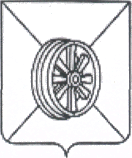    АДМИНИСТРАЦИЯ  ГРЯЗИНСКОГО  МУНИЦИПАЛЬНОГО РАЙОНА            ОТДЕЛ   ОБРАЗОВАНИЯКрасная площадь ул., д.38, г.Грязи   Липецкая обл.,  399050тел./факс: (261) 2-25-51П Р И К А Зот 13.11.23 г.                           №  679                    